11.12.2019г. в администрации Гривенского сельского поселения  прошло очередное заседание территориальной комиссии по  профилактике правонарушений  Гривенского сельского поселения Калининского района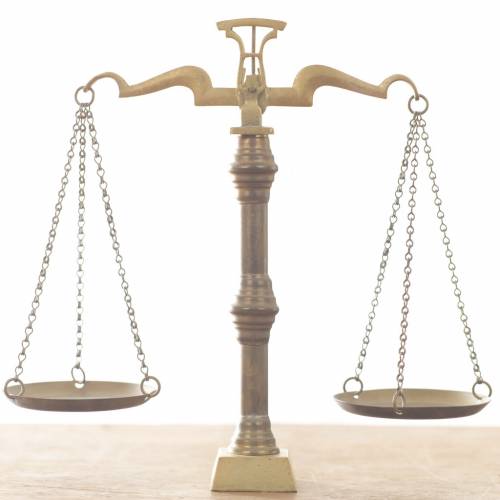 под председательством главы Гривенского сельского поселения Л.Г.Фикс.в повестке заседания 7 вопросов, в том числе: 6. Об антитеррористической защищенности населения. Секретарь Комиссии проинформировала участников заседания о том, что  в связи с предстоящими праздниками Нового года и Рождества необходимо усилить меры по недопущению актов терроризма на территории Гривенского сельского поселения. Организовать рейдовые мероприятия для обследования территорий образовательных учреждений, учреждений культуры, мест массового пребывания людей, заброшенных домовладений и ферм. Рекомендовано включить в состав группы сотрудников  администрации, депутатов, казаков сотрудников полиции. На информационных досках, разместить, листовки с номерами «телефона доверия» и информацией признаков террористической угрозы. Во время проведения культурно – массовых мероприятий организовать дежурство сотрудников полиции и представителей казачества.      Председателям ТОС необходимо на подотчетной территории провести разъяснительную работу о повышении бдительности среди населения. В случае выявления подозрительных граждан, автомобилей, долгое время стоящих на одном месте, необходимо сообщать сотрудникам полиции.       Жителям многоквартирных домов по ул.Заводской необходимо ограничить доступ посторонних в подвальные помещения. В случае обнаружения подозрительных предметов, брошенного автотранспорта незамедлительно сообщать сотрудникам полиции. 7. О мерах пожарной безопасности во время проведения новогодних и рождественских праздников.Секретарь Комиссии проинформировала  участников заседания о том, что  в период проведения новогодних праздничных мероприятий ежегодно увеличивается угроза возникновения пожаров из – за использования жителями в быту самодельных обогревательных приборов и не лицензированных пиротехнических средств. В Гривенском сельском поселении приняты дополнительные меры пожарной безопасности. Проведена проверка состояния пожарных гидрантов. Учащимся образовательных учреждений доведена информация об осторожном обращении с пиротехникой, о недопущении использования ее в помещении и местах массового скопления людей. С целью недопущения возникновения пожаров необходимо председателям ТОС провести на подотчетной территории при по дворовом обходе разъяснительную работу с населением об усилении мер безопасности. Особое внимание уделить домовладениям, где проживают многодетные семьи, семьи находящиеся в трудной жизненной ситуации, семьи группы риска и одиноко проживающие пенсионеры. Администрацией поселения разработаны  памятки – листовки о мерах пожарной безопасности, которые необходимо вручать гражданам при обходе.Также комиссионно посещены семьи, состоящие на всех видах профилактического учета с целью проведения обследований жилья и выявления нарушений в эксплуатации электрической проводки  и отопительного оборудования. Со всеми проведены разъяснительные беседы о соблюдении правил безопасности при эксплуатации теплового и электрического оборудования, вручены памятки. Выявленные недостатки устраняются.Секретарь по профилактике правонарушенийГривенского сельского поселения                                                   М.В.Колодько